Publicado en 08181 el 06/05/2013 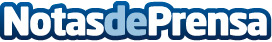 Encuentra el hotel que deseas más barato en Reservalis.comReservalis.com encontrará para ti los mejores precios en hoteles baratos. Sólo tienes que elegir la ciudad donde se encuentra el hotel que quieres reservar y nuestro comparador hará el trabajo por tí.Datos de contacto:Reservalis.comNota de prensa publicada en: https://www.notasdeprensa.es/encuentra-el-hotel-que-deseas-mas-barato-en-reservaliscom Categorias: Viaje Entretenimiento Turismo Emprendedores E-Commerce http://www.notasdeprensa.es